PRESSEMITTEILUNG	24. Juni 2021Quantron AG erweitert ihr internationales Produktionsnetzwerk und besetzt Dr. Uwe Hansult als COODas Team der Quantron AG wird um weitere namhafte Führungskräfte ergänzt: Dr. Uwe Hansult ist ab Juli als Chief Operating Officer (COO) für das E-Mobility-Unternehmen tätig.Der promovierte Maschinenbauingenieur greift auf über 20 Jahre Erfahrung in der Produktionsleitung bei führenden Unternehmen der Nutzfahrzeugbranche zurück, wie beispielsweise MAN und Krone. Des Weiteren ist Dr. Hansult auch Mitglied im Industrial Advisory Board des Exzellenzcluster “Internet of Production - IOP" an der RWTH Aachen.Vor dem Hintergrund der derzeitig und künftig zu erwartenden Änderungen im internationalen Beschaffungsmarkt wird Dr. Hansult unter anderem den Ausbau des internationalen Produktionsnetzwerkes der Quantron AG verantworten. Zudem wird er für die Sicherstellung der Supply Chain und des Sourcing sowie die Absicherung der Produktionskapazität zuständig sein.  Andreas Haller, Vorstandsvorsitzender der Quantron AG: „Wir erweitern unser Produktionsnetzwerk, um internationale Großaufträge mit Stückzahlen im vier und fünfstelligen Bereich termingerecht abwickeln zu können. Ich freue mich sehr, dass Dr. Uwe Hansult unsere Unternehmensführung mit seiner Erfahrung und Kompetenz erweitert.“ Foto-Vorschau: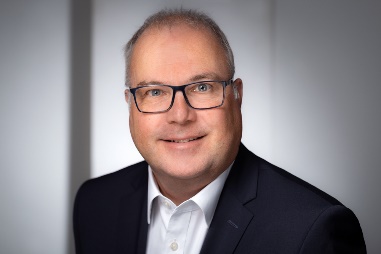 Das Originalfoto finden Sie hier: Pressemitteilungen der Quantron AG (https://www.quantron.net/q-news/pr-berichte/) BildunterschriftDr. Uwe Hansult, COO der Quantron AGÜber die Quantron AGDie Quantron AG ist Systemanbieter von sauberer batterie- und wasserstoffbetriebener E-Mobilität für Nutzfahrzeuge wie LKW, Busse und Transporter. Das breite Leistungsspektrum der Innovationsschmiede umfasst neben neuen Elektro-Fahrzeugen die Elektrifizierung von Gebraucht- und Bestandsfahrzeugen, die Erstellung individueller Gesamtkonzepte inklusive der passenden Ladeinfrastruktur wie auch Miet-, Finanzierungs- und Leasingangebote sowie Fahrerschulungen. Zudem vertreibt die Quantron AG Batterien und integrierte maßgeschneiderte Elektrifizierungskonzepte an Hersteller von Nutzfahrzeugen, Maschinen und Intralogistikfahrzeugen. Das deutsche Unternehmen aus dem bayerischen Augsburg ist Pionier und Innovationstreiber für E-Mobilität im Personen-, Transport- und Güterverkehr. Es verfügt über ein Netzwerk von 700 Servicepartnern und das umfassende Wissen qualifizierter Fachleute aus den Bereichen Leistungselektronik und Batterietechnologie, unter anderem durch die Kooperation mit CATL, dem weltweit größten Batterieproduzenten. Die Quantron AG verbindet, als Hightech-Spinoff der renommierten Haller GmbH, 138 Jahre Nutzfahrzeugerfahrung mit modernstem E-Mobilitäts-Knowhow.Die Quantron AG forscht jeden Tag an E-Fahrzeugen und emissionsfreien Antriebstechnologien, um diese noch effizienter und wirtschaftlicher zu machen und leistet so einen wesentlichen Beitrag zum nachhaltig umweltfreundlichen Personen- und Gütertransport.Weitere Informationen finden Sie unter www.quantron.netBesuchen Sie die Quantron AG auf unseren Social Media Kanälen bei LinkedIn und YouTube.
Ansprechpartner: Dipl.-Ing. Volker Seitz, CCO Quantron AG, presse@quantron.net, +49 (0) 821 78 98 40 86
